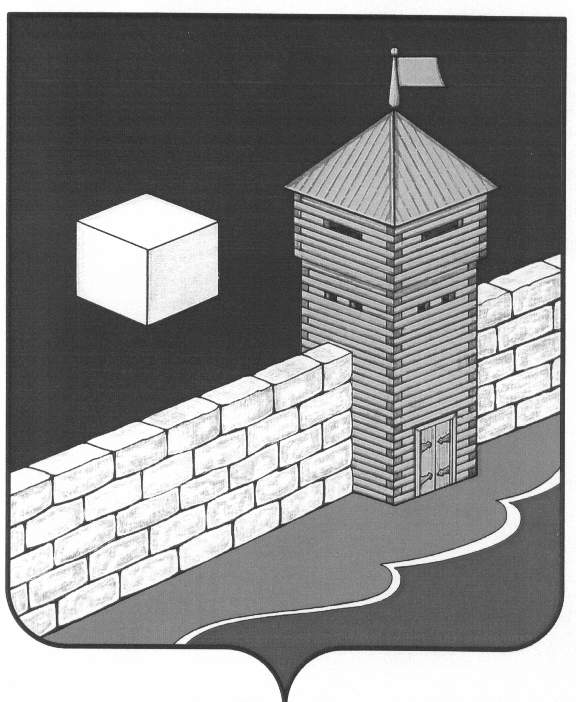 Администрация Еманжелинского сельского поселенияПОСТАНОВЛЕНИЕ456574, ул. Лесная, 2-а, с. Еманжелинка Еткульского района, Челябинской области,ОГРН 1027401635337    ИНН  7430000439   КПП  743001001 тел. (351-45) 9-36-05, 9-34-35		 «12» 10 2018 г. 									№ 95Об установлении размера платы за содержание жилого помещения для жителей Еманжелинского сельского поселенияВ соответствии с Жилищным кодексом Российской Федерации, статьей 4 Федерального закона от 28.12.2016 года № 486-ФЗ «О внесении изменений в отдельные законодательные акты Российской Федерации», Правилами содержания общего имущества в многоквартирном доме, утвержденными постановлением Правительства Российской Федерации от 13.08.2006 года № 491, Методическими рекомендациями по установлению размера платы за содержание жилого помещения для собственников жилых помещений, которые не приняли решение о выборе способа управления многоквартирным домом, решение об установлении размера платы за содержание жилого помещения, а также по установлению порядка определения предельных индексов изменения размера такой платы», утвержденными Приказом Министерства строительства и жилищно-коммунального хозяйства Российской Федерации от 6 апреля 2018 г. № 213/пр, Постановлением Правительства РФ от 14.05.2013г. № 410 и Постановление Правительства РФ от 09.09.2017г. № 1091 «О внесении изменений в некоторые акты Правительства РФ по вопросам обеспечения безопасности при использовании и содержании внутридомового и внутриквартального газового оборудования, администрации Еманжелинского сельского поселения ПОСТАНОВЛЯЕТ:Установить для нанимателей жилых помещений по договорам социального найма и договорам найма жилых помещений муниципального жилищного фонда, а также собственников жилых помещений, которые не приняли решение о выборе способа управления многоквартирным домом, об установлении размера платы за содержание жилых помещений, с 01.10.2018 года плату за содержание жилого помещения за 1 кв. м общей площади жилья в месяц в размере 14,35 рублей.Размер платы  устанавливается с возможностью проведения ежегодной индексации с учетом индекса потребительских цен на текущий год.Рекомендовать собственникам жилых помещений в многоквартирных домах определять размер платы за содержание жилого помещения (с учетом Минимального перечня услуг и работ, необходимых для обеспечения надлежащего содержания общего имущества в многоквартирном доме, утвержденного постановлением Правительства Российской Федерации от 03.04.2013 г. № 290) в соответствии с размером, указанным в пункте 1 настоящего постановления.4. Опубликовать настоящее постановление в газете «Искра».5. Разместить настоящее постановление на официальном сайте администрации Еманжелинского сельского поселения.6. Организацию выполнения настоящего постановления возложить на заместителя Главы Еманжелинского сельского поселения Захарову И.Н. и старшего инспектора по вопросам ЖКХ Федоровскую О.А.Глава Еманжелинского сельского поселения 					О.Л. Бобырев